Sport narzędziem promocji miasta i regionu oraz instytucji publicznej - szkolenie online15 czerwca 2023 r. godz. 10.00 – 16.00Profil uczestnika: szkolenie kierujemy do osób zajmujących się promocją sportu w samorządach, ośrodkach sportu i rekreacji, uczelniach oraz w pozostałych instytucjach publicznych. Celem szkolenia jest analiza sportu jako efektywnego narzędzia komunikacji w strategii promocji.Program:1)	Wstęp. Integracja grupy, dyskusja: wyzwania w obszarze promocji. 2)	Sport narzędziem promocji - dlaczego warto? Sport jako uniwersalne narzędzie komunikacji i promocji.Case study (studium przypadku).  Korzyści wizerunkowe i materialne. 3)	Współpraca z podmiotami sportowymi (kluby, zawodnicy). Cele i korzyści ze współpracy.Efektywne wykorzystanie faktu współpracy do promocji naszej instytucji.4)	Impreza sportowa. Cele i korzyści z organizacji. Partnerzy współpracujący (media, sponsorzy) - jak ich zaangażować? Efektywne wykorzystanie imprezy sportowej do promocji naszej instytucji.5)	Podsumowanie, dyskusja i zakończenie szkolenia.Szkolenie ma charakter warsztatowy i zakłada aktywny udział uczestników. Planowane metody szkoleniowe to wykład, burza mózgów, dyskusja, praca samodzielna, praca w grupach.Trenerka: Prowadząca: Natalia Kościuk – z wykształcenia hungarystka (Uniwersytet Warszawski) i manager sportowy (Wyższa Szkoła Turystyki i Rekreacji im. M. Orłowicza w Warszawie)                         – to niecodzienne połączenie pozwoliło jej zdobywać unikatowe doświadczenia przy międzynarodowych projektach. Ekspertka                     w zakresie sponsoringu i sprzedaży spraw reklamowych. Absolwentka studiów podyplomowych na Akademii Górniczo-Hutniczej w Krakowie – napisała i obroniła na ocenę celującą pracę na temat zarządzania ryzykiem w projektach sponsoringu sportu. Blisko 10 lat pracowała w branży sponsoringu. Tworzyła i sprzedawała projekty sponsorskie dla firm z sektorów takich jak paliwowy, motoryzacyjny, finansowy, FMCG. Współpracowała z kierowcami rajdowymi, klubami piłkarskimi, organizatorami biegów. Jako Rights Delivery Manager                z ramienia UEFA wdrażała i realizowała projekty sponsorów UEFA EURO 2012 w Polsce                    i na Ukrainie. Jako dyrektor sprzedaży portalu Sport.pl realizowała mediowe projekty reklamowe największych sponsorów sportu. Doradzała przedsiębiorcom, organizacjom NGO i podmiotom sportowym. Obecnie wraz z mężem prowadzi przedsiębiorstwo e-commerce. 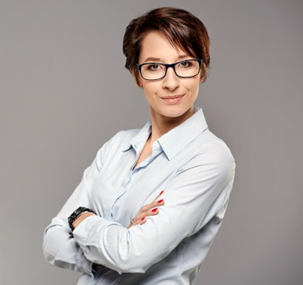 Mówi, że na szkoleniach „odczarowuje” trudny temat jakim jest sprzedaż, rozmowy biznesowe, prezentacja ofert i sprawia, że uczestnicy zaczynają lubić to, czego do tej pory się obawiali. Współpracowała z firmami szkoleniowymi, magazynem My Company Polska oraz Fundacją Przedsiębiorczości Tax Care. Regularnie występowała na konferencjach dla przedsiębiorców. Inicjatorka i współorganizatorka Lokalnych Spotkań Biznesowych na warszawskiej Białołęce. Prywatnie mama Karoliny, Kajetana, Konstantego i Konstancji. Warunki organizacyjne:Cena: 740 zł zw. VAT*/osoba *jeśli szkolenie jest finansowane, co najmniej w 70% ze środków publicznych, podlega zwolnieniu z podatku VAT.Płatność: na podstawie faktury z 7-dniowym terminem płatności. Faktura będzie wysłana na adrese-mail uczestnika.Jak się zgłosić?Wypełnij formularz zgłoszenia i oświadczenie zw. VAT (2 ostatnie strony niniejszej oferty). Pamiętaj o podpisie i pieczątkach. Zeskanuj i wyślij na anna@szkolimynajlepiej.plDostaniesz e-mail zwrotny o wpisaniu na listę uczestników.3 dni przed szkoleniem dostaniesz e-mail z oficjalnym potwierdzeniem szkolenia oraz linkiem do szkolenia.Wystarczy, że na 30 minut przed szkoleniem klikniesz w link i znajdziesz się w naszej wirtualnej sali szkoleniowej. Będziemy tam na Ciebie czekać i w razie potrzeby służymy pomocą w kwestiach technicznych.Czego potrzebujesz?Komputera ze stabilnym podłączeniem do internetu.Przeglądarki internetowej (Chrome, Safari, Firefox, Opera lub Edge).Mikrofonu i słuchawek lub głośników.Jak to wygląda?Szkolenie online w dowolnym dla Ciebie miejscu, możesz je odbyć w domu lub w swoim biurze.Podczas szkolenia będziesz widzieć zarówno trenera, jego prezentację, pulpit oraz tablicę multimedialną.Będziesz miał możliwość zadawania pytań trenerowi bezpośrednio przez mikrofon lub poprzez czat. Jeśli masz kamerę, będziemy mogli Ciebie zobaczyć, ale nie jest to wymagane. W trakcie szkolenia trener będzie uwzględniał czas na przerwę.Po szkoleniu dostaniesz od nas e-mailem materiały szkoleniowe (prezentację) i certyfikat oraz fakturę w formacie PDF.OŚWIADCZENIEOświadczamy, że nabyta od Go 2 win Anna Niedziółka, z siedzibą w Warszawie,                                    przy ul. Janinówka 11/50, NIP: 5371946381, usługa szkoleniowa: „Sport narzędziem promocji miasta i regionu oraz instytucji publicznej”, która odbędzie się w dniu 15 czerwca 2023 r., mająca charakter usługi kształcenia zawodowego/przekwalifikowania zawodowego, jest finansowana ze środków publicznych:*proszę zaznaczyć wybrany termin szkolenia
a) w całości, zgodnie z treścią art. 43 ust. 1 pkt 29 lit. c ustawy o podatku od towarów i usług                 z dnia 11.03.2004 r. (Dz. U. z 2011 r. nr 177, poz. 1054 z późniejszymi zmianami)*lub
b) w co najmniej 70%, zgodnie z treścią § 3 ust. 1 pkt 14 rozporządzenia Ministra Finansów               z dnia 20.12.2013 r. w sprawie zwolnień od podatku od towarów i usług oraz warunków stosowania tych zwolnień (tekst jednolity Dz. U. z 2018 r. poz. 701)**proszę zaznaczyć właściwą opcję a) lub b)Miejsce, data							Pieczątka i podpis…………………………………………….				……….…………………………………………….FORMULARZ ZGŁOSZENIASport narzędziem promocji miasta i regionu oraz instytucji publicznej - szkolenie online15 czerwca 2023 r., godz. 10.00 – 16.00DANE DO FAKTURY VAT:Nabywca: ………………………………………………………………………………………………………………………………………………………………..Adres: ………………………………………………………………………………………………………………..…NIP: …………………………………………Odbiorca: ………………………………………………………………………………………………………………………………………………………………..Adres: ………………………………………………………………………………………………………………..…………………………………………………..DANE UCZESTNIKÓW:Imię i nazwisko: …………………………………………………………………… stanowisko: ………………………………………………………e-mail uczestnika: ……………………………………………………………………….. nr telefonu: ………………………………………………………Imię i nazwisko: …………………………………………………………………… stanowisko: ………………………………………………………e-mail uczestnika: ……………………………………………………………………….. nr telefonu: ………………………………………………………WARUNKI UCZESTNICTWA: Cena obejmuje: uczestnictwo w szkoleniu, materiały szkoleniowe i certyfikat w formacie .pdf przesłane e-mailem do uczestnika.Formularz ma formę umowy zawartej między Zgłaszającym a Go 2 win (organizator). Na 3 dni przed szkoleniem, organizator wyśle na podany przez uczestnika e-mail, potwierdzenie szkolenia wraz z linkiem do szkolenia.W przypadku rezygnacji w czasie krótszym niż 7 dni przed szkoleniem pobierane jest 100% opłaty, bez względu na termin nadesłania formularza zgłoszeniowego. Zamiast zgłoszonej osoby w szkoleniu może wziąć udział inny pracownik urzędu/instytucji. Nieobecność                    na szkoleniu nie zwalnia z dokonania opłaty.Jeśli wykładowca z przyczyn losowych nie będzie mógł przeprowadzić zajęć w podanym terminie, Go 2 win (organizator) zastrzega sobie prawo zmiany terminu zajęć. Uczestnicy szkolenia wskazani przez osobę zgłaszającą zostaną niezwłocznie poinformowani o tym fakcie.Go 2 win wystawi fakturę za szkolenie i wyślę ją e-mailem do uczestnika po szkoleniu. Płatność nastąpi po otrzymaniu faktury,                   w terminie 7 dni od zakończenia szkolenia.Zgadzam się na przetwarzanie danych zamieszczonych w formularzu zgłoszeniowym, w celu aktywnego udziału w szkoleniu, zgodnie z ustawą o ochronie danych osobowych z dnia 10 maja 2018 r. (Dz.U. z 2018 r. poz. 1000) oraz na otrzymywanie od Go 2 win Anna Niedziółka, drogą elektroniczną na wskazane powyżej adresy e-mail, zgodnie z ustawą z dnia 18 lipca 2002 r.  o świadczeniu usług drogą elektroniczną (Dz.U. z 2018 r. poz. 650 z poźn. zm), informacji organizacyjnych dotyczących tego szkolenia, niezbędnych do jego przeprowadzenia.Jestem świadomy/świadoma prawa do poprawiania, zmieniania i aktualizowania swoich danych, zgodnie z Rozporządzeniem Parlamentu Europejskiego i Rady (UE) 2016/679 z dnia 27 kwietnia 2016 r. w sprawie ochrony osób fizycznych w związku                                    z przetwarzaniem danych osobowych i swobodnego przepływu takich danych oraz uchylenia dyrektywy 95/46/WE (dalej zwane "RODO") oraz zapoznałem/zapoznałam się z klauzulą informacyjną umieszczoną na stronie http://www.szkolimynajlepiej.pl/klauzula-informacyjna/Proszę o wystawienie faktury na kwotę 740 zł zw. VAT/osoba	Oświadczamy, że akceptujemy warunki uczestnictwa w szkoleniu oraz zobowiązujemy się do zapłaty. _________________________________podpis i pieczątka